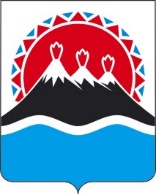 П О С Т А Н О В Л Е Н И ЕПРАВИТЕЛЬСТВАКАМЧАТСКОГО КРАЯг. Петропавловск-КамчатскийПРАВИТЕЛЬСТВО ПОСТАНОВЛЯЕТ:Внести в постановление Правительства Камчатского края от 14.12.2018 № 528-П «О разработке и утверждении административных регламентов предоставления государственных услуг исполнительными органами государственной власти Камчатского края» следующие изменения:часть 3 изложить в следующей редакции:«3. Утвердить Порядок разработки, утверждения и проведения экспертизы административных регламентов предоставления государственных услуг исполнительными органами государственной власти Камчатского края в упрощенном порядке согласно приложению 3 к настоящему постановлению.»;дополнить частью 4 следующего содержания:«4. Настоящее постановление вступает в силу через 10 дней после дня его официального опубликования.».дополнить приложением 3 согласно приложению к настоящему постановлению.Настоящее постановление вступает в силу после дня его официального опубликования.Приложение к постановлению Правительства Камчатского края 
от [Дата регистрации] № [Номер документа]Порядокразработки, утверждения и проведения экспертизы административных регламентов предоставления государственных услуг исполнительными органами государственной власти Камчатского края в упрощенном порядкеОбщие положенияНастоящий Порядок устанавливает особенности разработки, утверждения и проведения экспертизы административных регламентов предоставления государственных услуг исполнительными органами государственной власти Камчатского края (далее – административные регламенты) в упрощенном порядке.Разработка, утверждение и проведение экспертизы административных регламентов в упрощенном порядке осуществляется в отношении административных регламентов, принятие которых требует оперативного реагирования в целях удовлетворения протестов, представлений, информационных писем прокуратуры Камчатского края, экспертных заключений Управления Министерства юстиции Российской Федерации по Камчатскому краю, решений судов, а также в случае технической недоступности федеральной государственной информационной системы, обеспечивающей ведение федерального реестра государственных услуг в электронной форме (далее – Конструктор цифровых регламентов).Административные регламенты разрабатываются и утверждаются органами, предоставляющими государственные услуги, в форме электронных документов в соответствии с постановлением Губернатора Камчатского края от 28.12.2007 № 355 «О Порядке подготовки проектов правовых актов Губернатора Камчатского края, Правительства Камчатского края и иных исполнительных органов государственной власти Камчатского края».Требования к структуре и содержанию административных регламентовВ административный регламент включаются следующие разделы:общие положения;стандарт предоставления государственной услуги;состав, последовательность и сроки выполнения административных процедур (действий), требования к порядку их выполнения, в том числе особенности выполнения административных процедур (действий) в электронной форме;формы контроля за исполнением административного регламента;досудебный (внесудебный) порядок обжалования решений и действий (бездействия) органа, предоставляющего государственную услугу, и его должностных лиц, государственных гражданский служащих органа, предоставляющего государственную услугу, КГКУ «МФЦ Камчатского края», работником КГКУ «МФЦ Камчатского края»;особенности выполнения административных процедур (действий) в многофункциональных центрах.В административный регламент не включается раздел 6 в случае, если государственная услуга не предоставляется в многофункциональных центрах.Раздел «Общие положения» состоит из следующих подразделов:предмет регулирования административного регламента;круг заявителей;требования к порядку информирования о предоставлении государственной услуги, в том числе:порядок получения информации заявителями по вопросам предоставления государственной услуги и услуг, которые являются необходимыми и обязательными для предоставления государственной услуги, сведений о ходе предоставления указанных услуг, в том числе на официальном сайте, на Едином портале государственных и муниципальных услуг (функций), а также на Портале государственных и муниципальных услуг (функций) Камчатского края;порядок, форма, место размещения и способы получения справочной информации, в том числе на стендах в местах предоставления государственной услуги и услуг, которые являются необходимыми и обязательными для предоставления государственной услуги, и в многофункциональном центре предоставления государственных и муниципальных услуг.Справочная информация не приводится в тексте административного регламента и подлежит обязательному размещению на официальном сайте органа, предоставляющего государственную услугу, в сети «Интернет», в государственной информационной системе «Реестр государственных и муниципальных услуг (функций) Камчатского края» (далее – Реестр). Органы, предоставляющие государственные услуги, обеспечивают в установленном порядке размещение и актуализацию справочной информации в соответствующем разделе Реестра.Раздел «Стандарт предоставления государственной услуги» состоит из следующий подразделов:наименование государственной услуги;наименование органа, предоставляющего государственную услугу;описание результата предоставления государственной услуги, в том числе перечень исходящих документов, являющихся результатом предоставления государственной услуги, а также способы направления заявителю указанных документов (информации);срок предоставления государственной услуги, в том числе с учетом необходимости обращения в организации, участвующие в предоставлении государственной услуги, срок приостановления предоставления государственной услуги в случае, если возможность приостановления предусмотрена законодательством Российской Федерации и законодательством Камчатского края, срок выдачи (направления) документов, являющихся результатом предоставления государственной услуги;нормативные правовые акты, регулирующие предоставления государственной услуги;исчерпывающий перечень документов, необходимых в соответствии с нормативными правовыми актами для предоставления государственной услуги и услуг, которые являются необходимыми и обязательными для предоставления государственной услуги, подлежащих представлению заявителем, способы их получения заявителем, в том числе в электронной форме, порядок их представления, в том числе способы направления запроса о предоставлении государственной услуги;исчерпывающий перечень документов, необходимых в соответствии с нормативными правовыми актами для предоставления государственной услуги, которые находятся в распоряжении государственных органов, органов местного самоуправления и иных органов, участвующих в предоставлении государственной услуги, и которые заявитель вправе представить, а также способы их получения заявителем, в том числе в электронной форме, порядок их предоставления;указание на запрет требовать от заявителя;исчерпывающий перечень оснований для отказа в приеме документов, необходимых для предоставления государственной услуги;исчерпывающий перечень оснований для приостановления или отказа в предоставлении государственной услуги;перечень услуг, которые являются необходимыми и обязательными для предоставления государственной услуги, в том числе сведения о документе (документах), выдаваемом (выдаваемых) организациями, участвующими в предоставлении государственной услуги;порядок, размер и основания взимания государственной пошлины или иной платы, взимаемой за предоставление государственной услуги;порядок, размер и основания взимания платы за предоставление услуг, которые являются необходимыми и обязательными для предоставления государственной услуги, включая информацию о методике расчета размера такой платы;максимальный срок ожидания в очереди при подаче запроса о предоставлении государственной услуги, услуги, предоставляемой организацией, участвующей в предоставлении государственной услуги, и при получении результата предоставления таких услуг;срок и порядок регистрации запроса заявителя о предоставлении государственной услуги и услуги, предоставляемой организацией, участвующей в предоставлении государственной услуги, в том числе в электронной форме;требования к помещениям, в которых предоставляется государственная услуга, к залу ожидания, местам для заполнения запросов о предоставлении государственной услуги, информационным стендам с образцами их заполнения и перечнем документов, необходимых для предоставления государственной услуги, размещению и оформлению визуальной, текстовой и мультимедийной информации о порядке предоставления такой услуги, в том числе к обеспечению доступности для инвалидов указанных объектов в соответствии с законодательством Российской Федерации о социальной защите инвалидов;показатели доступности и качества государственной услуги, в том числе количество взаимодействий заявителя с должностными лицами при предоставлении государственной услуги и их продолжительность, возможность получения информации о ходе предоставления государственной услуги, в том числе с использованием информационно-коммуникационных технологий, возможность либо невозможность получения государственной услуги в многофункциональном центре (в том числе в полном объеме), в любом территориальном подразделении органа, предоставляющего государственную услугу, по выбору заявителя (экстерриториальный принцип), посредством запроса о предоставлении нескольких государственных услуг в многофункциональных центрах, предусмотренного статьей 15.1 Федерального закона от 27.07.2010 № 210-ФЗ (далее – комплексный запрос);иные требования, в том числе учитывающие особенности предоставления государственной услуги в многофункциональных центрах и особенности предоставления государственной услуги в электронной форме.В подразделе «Наименование органа, предоставляющего государственную услугу» указываются все органы и организации, обращение в которые необходимо для предоставления государственной услуги, в случае, если в предоставлении государственной услуги участвуют иные исполнительные органы государственной власти Камчатского края, территориальные органы федеральных органов исполнительной власти по Камчатскому краю, органы государственных внебюджетных фондов, органы местного самоуправления муниципальных образований в Камчатском крае, организаций.Также в данном подразделе указываются требования пункта 3 части 1 статьи 7 Федерального закона от 27.07.2010 № 210-ФЗ «Об организации предоставления государственных и муниципальных услуг» 
(далее – Федеральный закон от 27.07.2010 № 210-ФЗ).Подраздел «Нормативные правовые акты, регулирующие предоставление государственной услуги» содержит сведения о размещении перечня нормативных правовых актов, регулирующих предоставления государственной услуги (с указанием их реквизитов и источников официального опубликования), на официальном сайте органа, предоставляющего государственную услугу, в сети «Интернет», в Реестре и на Портале государственных и муниципальных услуг (функций) Камчатского края.Перечень нормативных правовых актов, регулирующих предоставление государственной услуги, не приводится в тексте административного регламента.Орган, предоставляющий государственную услугу, обеспечивает размещение и актуализацию перечня нормативных правовых актов, регулирующих предоставление государственной услуги, на официальном сайте в сети «Интернет», а также в соответствующем разделе Реестра.Подраздел «Указание на запрет требовать от заявителя» содержит положения, которые органы, предоставляющие государственные услуги, не вправе требовать от заявителя:представления документов и информации или осуществления действий, представление или осуществление которых не предусмотрено нормативными правовыми актами, регулирующими отношения, возникающие в связи с предоставлением государственной услуги;представления документов и информации, в том числе подтверждающих внесение заявителем платы за предоставления государственной услуги, которые в соответствии с нормативными правовыми актами Российской Федерации, нормативными правовыми актами Камчатского края и муниципальными правовыми актами находятся в распоряжении государственных органов, предоставляющих государственную услугу, иных государственных органов, органов местного самоуправления и (или) подведомственных государственным органам и органам местного самоуправления организаций, участвующих в предоставлении государственных и муниципальных услуг, за исключением документов, указанных в части 6 статьи 7 Федерального закона от 27.07.2010 № 210-ФЗ;представления документов и информации, отсутствие и (или) недостоверность которых не указывались при первоначальном отказе в приеме документов, необходимых для предоставления государственной услуги, либо в предоставлении государственной услуги, за исключением случаев, предусмотренных пунктом 4 части 1 статьи 7 Федерального закона от 27.07.2010 № 210-ФЗ.В подразделе «Порядок, размер и основания взимания государственной пошлины или иной платы, взимаемой за предоставление государственной услуги» указывается размер государственной пошлины или иной платы, взимаемой за предоставление государственной услуги, а также ссылка на положение нормативного правового акта, в котором установлен размер такой пошлины или платы.Раздел «Состав, последовательность и сроки выполнения административных процедур (действий), требования к порядку их выполнения, в том числе особенности выполнения административных процедур (действий) в электронной форме» состоит из подразделов, соответствующих количеству административных процедур, логически обособленных последовательностей административных действий при предоставлении государственной услуги и услуг, которые являются необходимыми и обязательными для предоставления государственной услуги, имеющих конечный результат и выделяемых в рамках предоставления государственной услугиВ начале раздела указывается исчерпывающий перечень административных процедур (действий).Описание каждой административной процедуры содержит следующие обязательные элементы:основания для начала административной процедуры;содержание каждого административного действия, входящего в состав административной процедуры, продолжительность и (или) максимальный срок его выполнения;сведения о должностном лице, ответственном за выполнение административного действия, входящего в состав административной процедуры;критерии принятия решений;результат административной процедуры и порядок передачи результата, который может совпадать с основанием для начала исполнения следующей административной процедуры;способ фиксации результата выполнения административной процедуры, в том числе в электронной форме, содержащий указание на формат обязательного отображения административной процедуры.Раздел «Состав, последовательность и сроки выполнения административных процедур (действий), требования к порядку их выполнения, в том числе особенности выполнения административных процедур (действий) в электронной форме» должен содержать в том числе:порядок осуществления в электронной форме административных процедур (действий) в соответствии с положениями статьи 10 Федерального закона от 2707.2010 № 210-ФЗ, в том числе с использование Единого портала государственных и муниципальных услуг (функций) и Портала государственных и муниципальных услуг (функций) Камчатского края;порядок исправления допущенных опечаток и ошибок в выданных в результате предоставления государственной услуги документах.Раздел «Формы контроля за исполнением административного регламента» состоит из следующих подразделов:порядок осуществления текущего контроля за соблюдением и исполнением ответственными должностными лицами положений административного регламента и иных нормативных правовых актов, устанавливающих требования к предоставлению государственной услуги, а также принятием ими решений;порядок и периодичность осуществления плановых и внеплановых проверок полноты и качества предоставления государственной услуги, в том числе порядок и формы контроля за полнотой и качеством предоставления государственной услуги;ответственность должностных лиц органа, предоставляющего государственную услугу, за решения и действия (бездействие), принимаемые (осуществляемые) ими в ходе предоставления государственной услуги;положения, характеризующие требования к порядку и формам контроля за предоставлением государственной услуги, в том числе со стороны граждан, их объединений и организаций.Раздел «Досудебный (внесудебный) порядок обжалования решений и действий (бездействия) органа, предоставляющего государственную услугу, и его должностных лиц, государственных гражданский служащих органа, предоставляющего государственную услугу, КГКУ «МФЦ Камчатского края», работником КГКУ «МФЦ Камчатского края» состоит из следующих подразделов:предмет досудебного (внесудебного) обжалования;особенности подачи жалоб на нарушение порядка предоставления государственной услуги (далее – жалобы);требования к порядку рассмотрения жалобы;требования к порядку рассмотрения жалобы на решение руководителя органа, предоставляющего государственную услугу, либо руководителя КГКУ «МФЦ Камчатского края».Информация о порядке досудебного (внесудебного) обжалования подлежит обязательному размещению на Едином портале государственных и муниципальных услуг (функций) и на Портале государственных и муниципальных услуг (функций) Камчатского края, о чем указывается в тексте административного регламента.В случае если в соответствии с Федеральным законом от 27.07.2010 № 210-ФЗ установлен иной порядок (процедура) подачи и рассмотрения жалоб, в соответствующем разделе должны содержаться следующие подразделы:информация для заявителя о его праве подать жалобу;предмет жалобы;органы государственной власти, организации, должностные лица, которым может быть направлена жалоба;порядок подачи и рассмотрения жалобы;сроки рассмотрения жалобы;результат рассмотрения жалобы;порядок информирования заявителя о результатах рассмотрения жалобы;порядок обжалования решения по жалобе;право заявителя на получение информации и документов, необходимых для обоснования и рассмотрения жалобы;способы информирования заявителей о порядке подачи и рассмотрения жалобы.В разделе «Особенности выполнения административных процедур (действий) в многофункциональных центрах» содержится описание административных процедур (действий), выполняемых многофункциональным центром при предоставлении государственной услуги, в том числе в полном объеме, и при предоставлении государственной услуги посредством комплексного запроса.Описание административных процедур (действий), выполняемых многофункциональными центрами, обязательно в отношении государственных услуг, включенных в перечни государственных услуг в соответствии с подпунктом 1 части 6 статьи 15 Федерального закона от 27.07.2010 № 210-ФЗ.В соответствующем разделе описывается порядок выполнения многофункциональными центрами следующих административных процедур (действий):информирование заявителей о порядке предоставления государственной услуги в многофункциональном центре, о ходе выполнения запроса о предоставлении государственной услуги, по иным вопросам, связанным с предоставлением государственной услуги, а также консультирование заявителей о порядке предоставления государственной услуги в многофункциональном центре;прием запросов заявителей о предоставлении государственной услуги и иных документов, необходимых для предоставления государственной услуги;формирование и направление многофункциональным центром межведомственного запроса в органы, предоставляющие государственные услуги, в иные органы государственной власти, органы местного самоуправления и организации, участвующие в предоставлении государственных услуг;выдача заявителю результата предоставления государственной услуги, в том числе выдача документов на бумажном носителе, подтверждающих содержание электронных документов, направленных в многофункциональных центр по результатам предоставления государственных услуг органами, предоставляющими государственные услуги, а также выдача документов, включая составление на бумажном носителе и заверение выписок из информационных систем органов, предоставляющих государственные услуги;иные действия, необходимые для предоставления государственной услуги, в том числе связанные с проверкой действительности усиленной квалифицированной электронной подписи заявителя, использованной при обращении за получением государственной услуги, а также с установлением перечня средств удостоверяющих центров, которые допускаются для использования в целях обеспечения указанной проверки и определяются на основании утверждаемой органом, предоставляющим государственную услугу, по согласованию с Федеральной службой безопасности Российской Федерации модели угроз безопасности информации в информационной системе, используемой в целях приема обращений за получением государственной услуги и (или) предоставления такой услуги.Экспертиза проектов административных регламентовПроекты административных регламентов подлежат:независимой экспертизе;экспертизе, проводимой Министерством экономического развития Камчатского края (далее – Министерство);антикоррупционной экспертизе, проводимой в соответствии с постановлением Правительства Камчатского края от 18.05.2010 № 228-П «Об утверждении Положения о порядке проведения антикоррупционной экспертизы нормативных правовых актов и проектов нормативных правовых актов исполнительных органов государственной власти Камчатского края».Предметом независимый экспертизы является оценка возможного положительного эффекта, а также возможных негативных последствий реализации положений проекта для граждан и организаций.Независимая экспертиза может проводиться физическими и юридическими лицами в инициативном порядке за счет собственных средств. Независимая экспертиза не может проводиться физическими и юридическими лицами, принимавшими участие в разработке проекта, а также организациями, находящимися в ведении исполнительного органа государственной власти Камчатского края, который является разработчиком административного регламента.Срок, отведенный для проведения независимой экспертизы, указывается в пояснительной записке к проекту. Указанный срок не может быть менее семи рабочих дней со дня его размещения.По результатам независимой экспертизы составляется заключение, которое направляется в исполнительный орган государственной власти Камчатского края, который является разработчиком проекта. Исполнительный орган государственной власти Камчатского края обязан рассмотреть поступившие заключения независимой экспертизы и принять решение по результатам каждой независимой экспертизы.Порядок проведения антикоррупционной экспертизы проектов урегулирован Постановлением Правительства Камчатского края от 18.05.2010 № 228-П «Об утверждении Положения о порядке проведения антикоррупционной экспертизы нормативных правовых актов и проектов нормативных правовых актов исполнительных органов государственной власти Камчатского края».Предметом экспертизы, осуществляемой Министерством, является оценка соответствия проектов требованиям Федерального закона от 27.07.2010 № 210-ФЗ, иных нормативных правовых актов, регулирующих порядок предоставления государственной услуги, а также требованиям настоящего постановления. В том числе Министерством рассматривается:соответствие структуры и содержания проекта требованиям Федерального закона от 27.07.2010 № 210-ФЗ и принятыми в соответствии с ним нормативными правовыми актами;полнота описания в проекте порядка и условий предоставления государственной услуги, установленных законодательством Российской Федерации;оптимизация порядка предоставления государственной услуги.Исполнительный орган государственной власти Камчатского края, ответственный за разработку и утверждение проекта, представляет на экспертизу в Министерство вместе с проектом пояснительную записку, в которой приводится обоснование срочности и (или) невозможность разработки, согласования и утверждения проекта в Конструкторе цифровых регламентов.В случае направления на экспертизу в Министерство проекта изменений в административный регламент исполнительный орган государственной власти Камчатского края, ответственный за разработку и утверждение проекта изменений в административный регламент, дополнительно представляет текст административного регламента в действующей редакции, содержащий предлагаемые изменения.Заключение на проект представляется Министерством в срок не более 20 рабочих дней со дня его получения.При наличии в заключении Министерства замечаний и предложений на проект исполнительный орган государственной власти Камчатского края, ответственный за разработку и утверждение проекта, обеспечивают учет таких замечаний и предложений.При наличии разногласий исполнительный орган государственной власти Камчатского края, ответственный за разработку и утверждение проекта, обеспечивает рассмотрение таких разногласий в ходе согласительных совещаний, организованных в течение пяти рабочих дней с момента получения заключения Министерства.Урегулированные и не урегулированные разногласия по проекту оформляются протоколами согласительных совещаний, которые подписываются соответствующими руководителями (заместителями руководителя) исполнительного органа государственной власти Камчатского края, ответственного за разработку и утверждение проекта, и заместителем Министра экономического развития Камчатского края или по его указанию руководителем структурного подразделения Министерства, ответственного за экспертизу проектов.Повторное направление доработанного проекта в Министерство на экспертизу не требуется.[Дата регистрации]№[Номер документа]О внесении изменений 
в постановление Правительства Камчатского края от 14.12.2018 
№ 528-П «О разработке 
и утверждении административных регламентов предоставления государственных услуг исполнительными органами государственной власти Камчатского края»Председатель Правительства Камчатского края[горизонтальный штамп подписи 1]Е.А. Чекин